						2020 Golf Season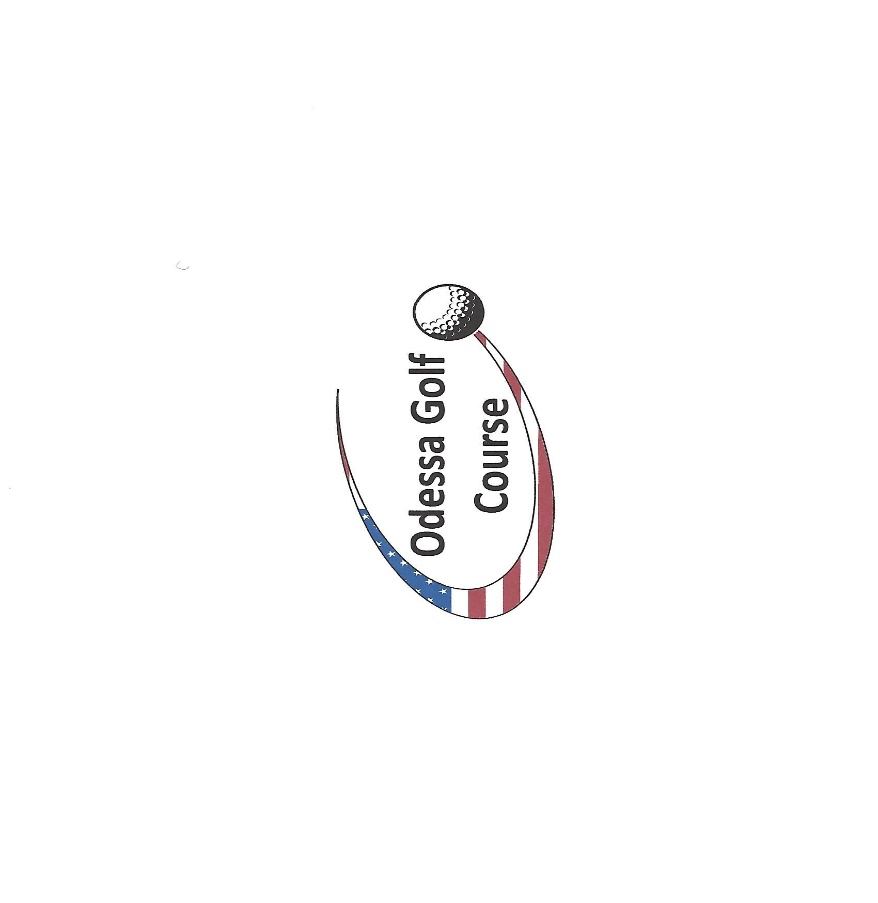 Dear Members,  As many of you may have heard the Odessa Golf Course has new owners as of January 1st 2020.  We see no changes happening in the day to day operation and are looking forward to the upcoming season.  To show our appreciation to our new and returning annual members we are not raising membership fees and will once again be offering 10% off of your Memberships if paid with cash or check on or before March 2nd.   You can mail your memberships with your 10% off discount to the address above or stop in to see us on Monday March 2nd anytime from 9-3!  After March 2nd memberships will be full price.  Please note this discount is for memberships only and does not include cart storage or trail fees.  Cart storage and trail fees have been combined this year and will also need to be paid by March 2nd in order to avoid a finance charge.  If you plan to remove your cart from our storage, we ask that you do that by March 2nd so we can open your space to other renters. Season Opening 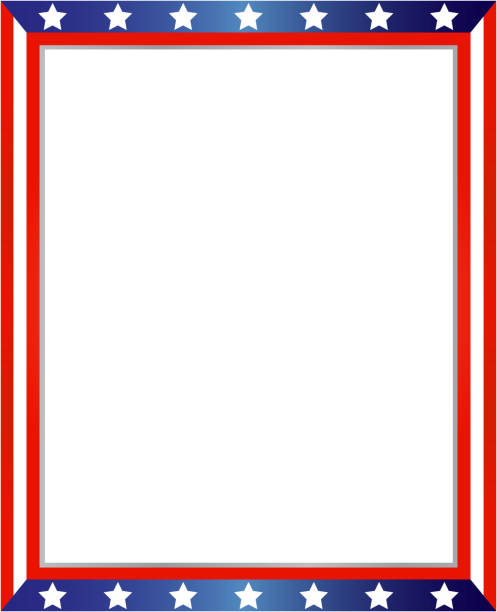 We are extremely excited for our 2020 leagues!  With men’s league kicking off in April, swingers club kicking off in May, and women’s League starting in June it should be an eventful year of golf and good times!  A full events calendar is available on our website at www.golfodessawa.com check often its updated weekly!  Thanks for your Business!!~Odessa Golf and RV Staff